	BIJLAGE 	VERKIEZING VAN ……………………..……………………………………………………………OP DATUM VAN …GLOBAAL AANGIFTEFORMULIERPOLITIEKE PARTIJEN  Dit aangifteformulier moet, ingevuld, gedateerd en ondertekend, ingediend worden binnen de vijfenveertig dagen na de datum van de verkiezingen, bij de voorzitter van het kieskringhoofdbureau voor de verkiezing van de Kamer van Volksvertegenwoordigers in wiens rechtsgebied de zetel van de partij gevestigd is. Met het oog op de uitoefening van het inzagerecht bedoeld in artikel 94ter, §2, tweede lid, van het Kieswetboek, moet een kopie van deze aangifte bezorgd worden aan, naar gelang van het geval, de voorzitter van het Nederlandse, Franse of Duitstalige kiescollege. Er zal u een ontvangstbewijs overhandigd/opgestuurd worden. 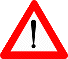 - Wet van 4 juli 1989 betreffende de beperking en de controle van de verkiezingsuitgaven voor de verkiezing van de Kamer van volksvertegenwoordigers, de financiering en de open boekhouding van de politieke partijen.- Wet van 19 mei 1994 betreffende de beperking en de controle van de verkiezingsuitgaven voor de verkiezing van het Europees Parlement.- Wet van 19 mei 1994 tot regeling van de verkiezingscampagne en tot beperking en aangifte van de verkiezingsuitgaven voor de verkiezingen van het Vlaams Parlement, het Waals Parlement, het Brussels Hoofdstedelijk Parlement en het Parlement van de Duitstalige Gemeenschap, alsmede tot vaststelling van de toetsingsnorm inzake officiële mededelingen van de overheid.Naam, letterwoord en, in voorkomend geval, gemeenschappelijk volgnummer van de politieke partij:  ……………………………………………………………..…………………….Adres van de nationale zetel van de politieke partij: …………………………………………………..………………………………………………….Aantal voorgedragen lijsten met een gemeenschappelijk volgnummer en een beschermd letterwoord : …………………………………………………………………………………..De ondergetekende(n), behoorlijk gemachtigd door de voormelde politieke partij, doet (doen) aangifte van onderstaande verkiezingsuitgaven:A.	VERKIEZINGSUITGAVEN  Het voor u geldende maximumbedrag: ………………………………………………Gelieve zowel de hieronder vermelde rubrieken als die onder de letter B en eventueel onder C in te vullen.B.	OPSPLITSING VAN DE VERKIEZINGSUITGAVEN VOLGENS DE HERKOMST VAN DE GELDMIDDELEN WAARMEE ZE ZIJN GEFINANCIERDC.	VARIA  1.	BoegbeeldDe boegbeelden die door de partij werden aangewezen overeenkomstig artikel 2, §1, laatste lid, van de voormelde wetten van 4 juli 1989 en 19 mei 1994 zijn de volgende:2.	Ondersteuning van de individuele verkiezingscampagne door de partij (de zogenaamde 25 procent – 10 procent-regeling)Overeenkomstig artikel 2, §1, voorlaatste lid, van de voormelde wetten van 4 juli 1989 en 19 mei 1994 kan de partij 25 procent van het voor haar geldende maximumbedrag dat zij aan verkiezingsuitgaven mag spenderen, aan haar kandidaten toewijzen. Van die 25 procent mag zij vervolgens maximaal slechts 10 procent aan een enkele kandidaat toewijzen. Deze laatste mag dit bedrag dan naar eigen goeddunken spenderen aan zijn/haar individuele verkiezingscampagne. Hij/zij hoeft dit bedrag niet in zijn/haar eigen verkiezingsaangifte op te geven. Dat dient de partij te doen. Wel dient de betrokken kandidaat pro memorie de betrokken uitgaven in zijn/haar aangifte mee te delen. De partij heeft, binnen de door artikel 2, §1, voorlaatste lid, van de voormelde wetten van 4 juli 1989 en 19 mei 1994 bepaalde grenzen, aan de volgende kandidaten het ernaast vermelde bedrag toegekend om er hun individuele verkiezingscampagne mee te financieren: Bijkomende kandidaat die het maximumbedrag mag uitgevenAantal bijlagen (iedere bijlage dient genummerd, gedateerd en geparafeerd te worden): 		Datum en handtekening,Uitgaven voor de individuele persoonlijke campagneUitgaven voor de gemeenschappelijke campagneUitgaven voor de gemeenschappelijke campagneUitgaven voor de individuele persoonlijke campagneAandeel van de politieke partij  in de gemeenschap-pelijke campagneTotale kostprijs van de gemeen-schappelijke campagne1. Advertenties in traditionele media2. Productiekost audiovisueel materiaal3. Verkiezingsdrukwerk4. Verzendings- en distributiekosten voor verkiezingspropagandaVerzending via post     b. Bedeling op andere manier		5. Digitale campagne     a. productie website of webpagina	Advertenties op website van derdenAdvertenties op sociale media ( FB, Instagram, Tik Tok,…)Andere ( te preciseren) bv. Email, sms, Whatsapp, page booster, analysesoftware,…)6. Verkiezingsmanifestaties7. Varia ( te preciseren)SUBTOTALENTOTAALBEDRAG van de subtotalenRubriekHERKOMST VAN DE GELDMIDDELEN OM DE CAMPAGNE TE FINANCIERENHERKOMST VAN DE GELDMIDDELEN OM DE CAMPAGNE TE FINANCIERENBedragen1.Geldmiddelen afkomstig van het eigen patrimonium van de partij:  Geldmiddelen afkomstig van het eigen patrimonium van de partij:  2.Giften in geld van natuurlijke personen:a. te registreren giften ten belope van 125 euro of meer per schenker:b. niet te registreren giften ten belope van minder dan 125 euro per schenker:3.Tegenwaarde van giften in natura van natuurlijke personen:	te registreren tegenwaarde ten belope van 125 euro of meer per schenker:niet te registreren tegenwaarde ten belope van minder dan 125 euro per schenker: 	4.Tegenwaarde van met giften gelijkgestelde prestaties of diensten van natuurlijke personen:a.	te registreren tegenwaarde ten belope van 125 euro of meer per schenker:b.	niet te registreren tegenwaarde ten belope van minder dan 125 euro per schenker:  	5.Financiële tegemoetkoming van de componenten van de politieke partij:  Financiële tegemoetkoming van de componenten van de politieke partij:  6.Tegenwaarde van giften in natura van de componenten van de politieke partij:	Tegenwaarde van giften in natura van de componenten van de politieke partij:	7.Tegenwaarde van met giften gelijkgestelde prestaties of diensten van de componenten van de politieke partij:  Tegenwaarde van met giften gelijkgestelde prestaties of diensten van de componenten van de politieke partij:  8.Geldsponsoring door ondernemingen, feitelijke verenigingen en rechtspersonen:Geldsponsoring door ondernemingen, feitelijke verenigingen en rechtspersonen:Sponsoring van een bedrag van 125 euro of meer, die geregistreerd moet worden, afkomstig van sponsor: Sponsoring van een bedrag van 125 euro of meer, die geregistreerd moet worden, afkomstig van sponsor: Sponsoring van een bedrag van minder dan 125 euro, die niet geregistreerd moet worden, afkomstig van sponsor: Sponsoring van een bedrag van minder dan 125 euro, die niet geregistreerd moet worden, afkomstig van sponsor: 9.Tegenwaarde van productsponsoring in ruil voor publiciteit door ondernemingen, feitelijke verenigingen en rechtspersonen:Tegenwaarde van productsponsoring in ruil voor publiciteit door ondernemingen, feitelijke verenigingen en rechtspersonen:Tegenwaarde van een bedrag van 125 euro of meer, die geregistreerd moet worden, afkomstig van sponsor:Tegenwaarde van een bedrag van 125 euro of meer, die geregistreerd moet worden, afkomstig van sponsor:Tegenwaarde van een bedrag van minder dan 125 euro, die niet geregistreerd moet worden, afkomstig van sponsor:Tegenwaarde van een bedrag van minder dan 125 euro, die niet geregistreerd moet worden, afkomstig van sponsor:10.Geldmiddelen afkomstig van het persoonlijk patrimonium van een kandidaat, die aangerekend werden op het quotum van de toegelaten uitgaven van de partij: Geldmiddelen afkomstig van het persoonlijk patrimonium van een kandidaat, die aangerekend werden op het quotum van de toegelaten uitgaven van de partij: 11.Andere (te preciseren):Andere (te preciseren):TOTAALBEDRAG:	Kandidaat (naam en voornamen)VerkiezingKieskring of kiescollegeBedragKandidaat (naam en voornamen)VerkiezingKieskring of kiescollegeBedragKiescollege voor de verkiezing van het Europees ParlementKandidaat (naam en voornamen)NederlandsKieskringen voor de verkiezing van de Kamer van VolksvertegenwoordigersKandidaat (naam en voornamen)AntwerpenBrussel-HoofdstadVlaams-BrabantLimburgOost-VlaanderenWest-VlaanderenKieskringen voor de verkiezing van het Vlaams ParlementKandidaat (naam en voornamen)AntwerpenLimburgOost-VlaanderenVlaams-BrabantWest-VlaanderenKiesgebied BrusselKieskring voor de verkiezing van het Brussels Hoofdstedelijk ParlementKandidaat (naam en voornamen)